ИП Хохлов Дмитрий ВикторовичМесто работы: Воронежская область, Бутурлиновский район, р.п. Нижний Кисляй, ул. Дзержинского, д.3Часы работы: ежедневно 08:00–16:00  Услуги:Производят захоронениеУслуги автомобиляГробы, ВенкиРытье могилКресты и прочие ритуальные услугиЗахоронение  от 10 тыс. руб.Доставка из морга, в морг от 1600 рублей.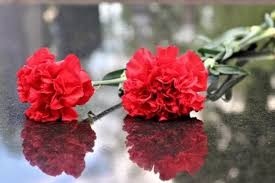 